1. krug pitanja – studeni					2021./2022.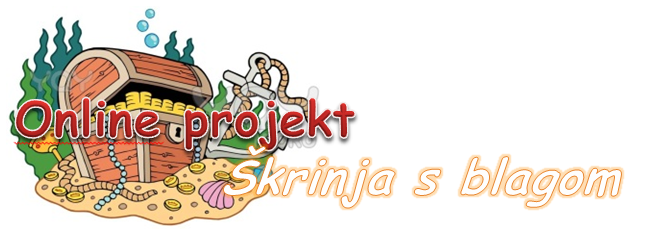 1. Pročitaj, razmisli i riješi zadatak. (zadatak preuzet iz Zbirke zadataka Dabar, 2020.)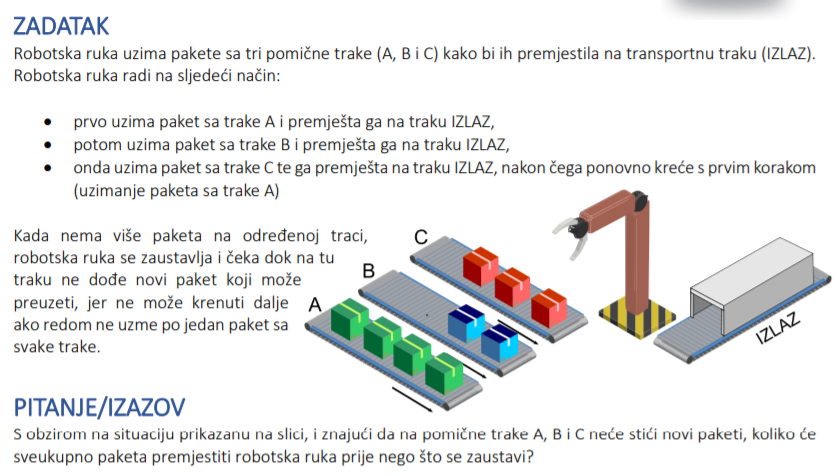 2. Žuto blago u bijeloj kući, ni prozora ni vrata, nitko ne može ući. Što sam ja?3. Koji broj dopunjuje zagonetku?5687897910231?